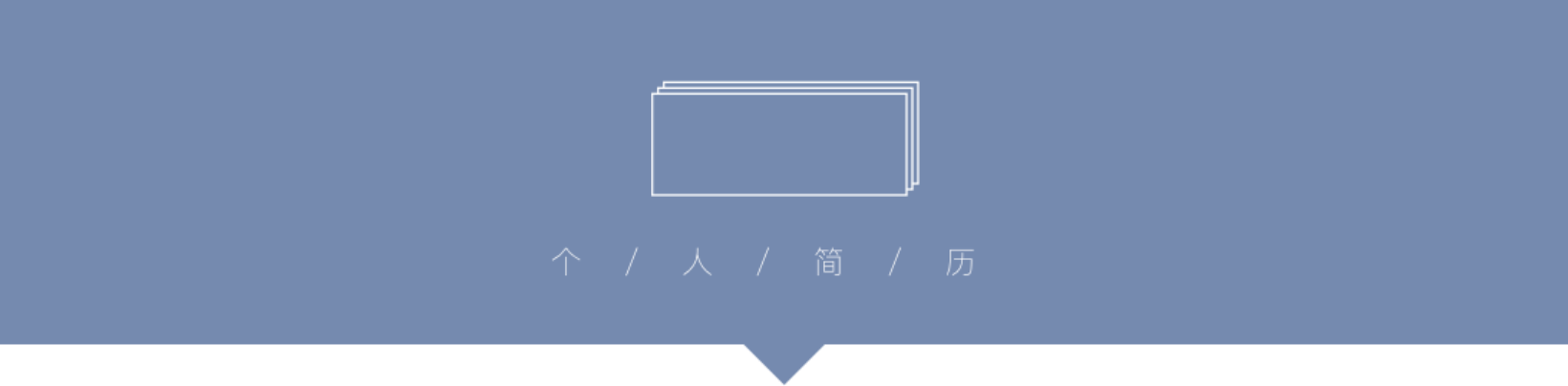 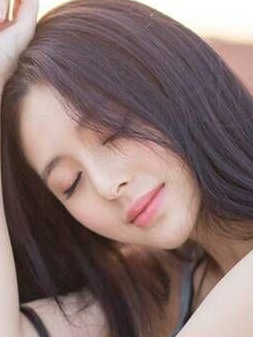 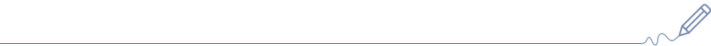 开始时间-结束时间	上海兴乐实华集团美罗国际旅行社分公司财务1.全面负责集团区域内公司各分子公司的财务管理工作；2.细化和完善集团区域下属各分、子公司财务管理制度并对分、子公司进行财务审计和检查；3.协助编制集团区域各分子公司的年度预算，并对预算执行情况进行监控；4.主持各分子公司按时提报财务报表，审核后汇总合并上报集团区域合并财务报表；5.向直接上级汇总经营计划的执行情况，定期出具经营与财务分析报告；6.对集团区域公司重大的投资、融资、并购等经营活动提供建议和决策支持，参与风险评估、指导、跟踪和控制，参与集团公司重大经济合同评审；7.对集团区域各公司税收进行整体筹划与管理，指导各公司按时完成税务申报以及年度审计工作；8.与财政、税务、银行等相关部门、机构建立并保持良好的关系；9.监控集团区域各公司财务支出，审核各项收入、成本和费用；10.调查、控制、审核各类物资采购价格并及时提出工作建议；11.负责集团区域各分子公司资产核算，.组织各公司对存货、固定资产、低值易耗品等实物资产的核算和价值管理；12.协助人资开展集团区域内各公司相关人员财物知识的培训工作。开始时间-结束时间	“中国地区部运营商BG管理AR综合平台”的建设财务财务类1.突破传统的回款管理模式，打造全新的智能化业务辅账和信息交互方式，加强财经、账务之间的信息合作和共享，在提升工作效率和数据准确性的同时，实现AR全流程的可视化管理。2.建立风险AR管理长效机制，将业务风险审视与BS分析、财报内控测评合三为一；风险审视任务令落实到人，建立“账务-财经-业务”管控纽带，形成管控合力，加速闭环风险AR。3.打破传统的AR到款核销模式，构建智能对款系统，对接E2E自动核销平台，提升账务核销质量和核算效率。能够独立完成公司全盘账的账务处理工作，编制各类报表；熟悉各项税务事项的处理，能对公司避税进行规划及筹划；熟悉成本核算,成本分析,成本控制,对降低成本费用有较高的认识及实践经验擅长数据处理；懂筹资、财务总预算编制、财务成本控制方法、利润中心核算与控制、财务报表综合分析； 熟悉企业财务制度及流程，对企业内控有比较深刻的了解与认识； 熟练使用ERP、Oracle、金蝶、用友等财务管理软件；求知欲强，领悟力和接受能力强，反应较快，善于与人沟通，有团队意识，以助人为乐，且较强的工作责任心和敬业精神； 有初级会计证及会计从业资格证书。姓名性别：性别年龄：年龄电话：电话号码邮箱：邮箱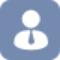 求职意向意向岗位：求职岗位意向城市：求职城市期望薪资：期望薪水求职类型：求职类型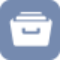 工作经历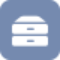 项目经历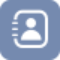 自我评价